September 11, 2023Mt Pulaski, IL - The Community Association of Mt Pulaski is excited to announce that Mt Pulaski’s 2023 Trunk or Treat event will be held on Saturday, October 28, 2023 from 4 pm to 6 pm on the west side of the square.   The planning has begun to make this event even bigger than last year.  There will be a costume contest for children of all ages and adults, as well as a trunk contest.  If you (or your business or organization) are interested in decorating a trunk or sponsoring another activity to add to our family friendly event, please contact Tricia Aylesworth by text at (217)737-9670 or by email at mtpulaskibusinessassociation@gmail.com.  Follow us on Facebook @communityassociationmtpulaski and our FB event 2023 Mt Pulaski Trunk or Treat.  Mark your calendars for this fun, family-friendly event on the square in Mt Pulaski.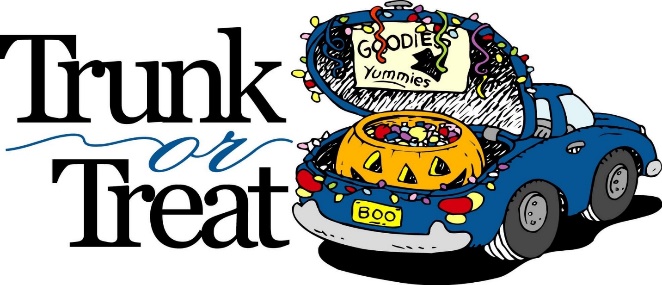 